10.10.2023 года № 29Российская Федерация Иркутская область Усть-Удинский районАносовское муниципальное образование АдминистрацияПостановлениеОб утверждении Порядка разработки и утверждения, периода действия, требований к составу и содержанию бюджетного прогноза Аносовского сельского поселения на долгосрочный периодНа основании ч.1 ст. 170.1 Бюджетного кодекса Российской Федерации, Федеральным законом от 06.10.2003 года № 131-ФЗ «Об общих принципах организации местного самоуправления в Российской Федерации», Уставом Аносовского сельского поселения, в целях определения правовых основ, содержания и механизма осуществления бюджетного процесса в Аносовском сельском поселении,                                                       Постановляю:1. Утвердить Порядок разработки и утверждения, периода действия, требований к составу и содержанию бюджетного прогноза Аносовского сельского поселения на долгосрочный период. ( Приложение 1)2. Опубликовать настоящее постановление на официальном сайте муниципального образования httр://аносово.рф//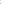 3. Настоящее Постановление вступает в силу с момента официального опубликования.4. Контроль над исполнением настоящего Постановления оставляю за собой.Глава Аносовскогосельского поселения                                                                                         С.С. Качура                          Приложение № 1                           Утверждено Постановлением главы Аносовского сельского поселения от 10.10.2023г. № 29Порядок разработки и утверждения, периода действия, требований к составу и содержанию бюджетного прогноза Аносовского сельского поселения на долгосрочный период (далее - Порядок)                                        1.Общие положения Настоящий Порядок разработан в соответствии с Бюджетным кодексом Российской Федерации, иными нормативными правовыми актами Российской Федерации, нормативными правовыми актами Иркутской области, нормативными правовыми актами Усть-Удинского района, Уставом Аносовского сельского поселения, настоящим Порядком и иными нормативными правовыми актами Администрации Аносовского сельского поселения, регулирующими бюджетные правоотношения, в целях: проведения в Аносовском сельском поселении (далее - поселении) предсказуемой и ответственной бюджетной политики; создания базовых условий для устойчивого экономического роста и макроэкономической стабильности поселения, сбалансированности и устойчивости бюджета Аносовского сельского поселения (далее - бюджета поселения); обеспечения бюджетного планирования и принятия муниципальных программ, мероприятий, инвестиционных и других проектов, направленных на социально- экономическое развитие поселения в соответствии с возможностями бюджета; обеспечения выполнения долгосрочной программы социально-экономического развития района в целях повышения уровня и качества жизни населения поселения посредством удовлетворения потребностей граждан в качественных муниципальных услугах. Настоящий Порядок устанавливает процедуру утверждения, периода действия, а также требования к составу и содержанию бюджетного прогноза поселения на долгосрочный период. Основные понятия, используемые в настоящем Порядке: бюджетный прогноз на долгосрочный период - документ, содержащий прогноз основных характеристик местного бюджета, показатели финансового обеспечения муниципальных программ на период их действия, иные показатели, характеризующие местный бюджет, а также содержащий основные подходы к формированию бюджетной политики на долгосрочный период (далее - Документ).Принятие решения о разработкеДолгосрочное бюджетное планирование Аносовского сельского поселения осуществляется путем формирования бюджетного прогноза Аносовского сельского поселения на долгосрочный период в случае, если Дума Аносовского сельского поселения приняла решение о его формировании в соответствии с требованиями Бюджетного кодекса.                                   3.Требования к структуре (составу и содержанию) Документ разрабатывается исходя из положений социально-экономического развития поселения. Долгосрочный бюджетный прогноз состоит из следующих частей: прогноза основных характеристик местного бюджета; показателей финансового обеспечения муниципальных программ на период их действия; основных подходов к формированию бюджетной политики; иных показателей, характеризующих местный бюджет.Порядок внесения изменений Документ может быть изменен с учетом изменения прогноза социально- экономического развития поселения на соответствующий период и принятого решения о соответствующем бюджете без продления периода его действия. Вместе с проектом изменений готовится пояснительная записка с описанием влияния предлагаемых изменений на бюджетный прогноз и его целевые показатели, обоснование эффективности принимаемых решений, финансово-экономическое обоснование предлагаемых изменений.Утверждение Документа Проект Документа или проект изменений в Документ (за исключением показателей финансового обеспечения муниципальных программ) представляется в Думу Аносовского сельского  поселения одновременно с проектом решения о бюджете Аносовского сельского поселения. Документ или изменения в него утверждаются Администрацией Аносовского сельского поселения в срок, не превышающий 2-х месяцев со дня официального опубликования решения о бюджете Аносовского сельского поселения.Период действия ДокументаДокумент разрабатывается каждые три года на шесть и более лет на основе прогноза социально-экономического развития поселения на соответствующий период.